ЧЕРКАСЬКА ОБЛАСНА РАДАГОЛОВАР О З П О Р Я Д Ж Е Н Н Я19.11.2021                                                                                      № 487-рПро внесення зміндо розпорядження обласної радивід 26.10.2021 № 448-рВідповідно до статті 59 Закону України «Про місцеве самоврядування
в Україні», у зв’язку зі смертю Бондаренка І.І., начальника управління об’єктами спільної власності територіальних громад області виконавчого апарату обласної ради:1. Внести до складу комісії з передачі поліграфічного обладнання з балансу комунального підприємства "Управління по експлуатації будинку рад і об’єктів обласної комунальної власності" на баланс Смілянського комунального видавничо-поліграфічного підприємства "Тясмин" Черкаської обласної ради, затвердженого розпорядженням голови обласної ради                          від 26.10.2021 № 448-р, такі зміни:1) вивести зі складу комісії:2) ввести до складу комісії:2. Контроль за виконанням розпорядження покласти на управління об’єктами спільної власності територіальних громад області виконавчого апарату обласної ради.Голова									А. ПІДГОРНИЙБОНДАРЕНКАІгоря Івановича- начальника управління об’єктами спільної власності територіальних громад області виконавчого апарату обласної ради;ВОЄВОДУЮлію Володимирівну- начальника відділу обліку та використання майна управління об’єктами спільної власності територіальних громад області обласної ради.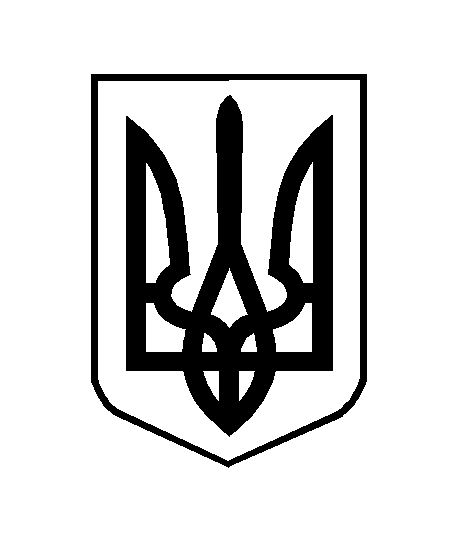 